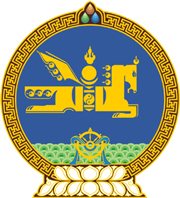 МОНГОЛ УЛСЫН ХУУЛЬ2021 оны 07 сарын 02 өдөр                                                                  Төрийн ордон, Улаанбаатар хотНИЙТЭЭР ТЭМДЭГЛЭХ БАЯРЫН БОЛОН ТЭМДЭГЛЭЛТ ӨДРҮҮДИЙН ТУХАЙ ХУУЛЬД НЭМЭЛТ ОРУУЛАХ ТУХАЙ	1 дүгээр зүйл.Нийтээр тэмдэглэх баярын болон тэмдэглэлт өдрүүдийн тухай хуулийн 5 дугаар зүйлийн 5.1 дэх хэсэгт доор дурдсан агуулгатай 5.1.17 дахь заалт нэмсүгэй:		“5.1.17.Үндэсний бичиг соёл, номын өдрүүд: 5 болон 9 дүгээр сарын гурав  дахь долоо хоногийн Бямба, Ням гараг.”		МОНГОЛ УЛСЫН 		ИХ ХУРЛЫН ДАРГА				Г.ЗАНДАНШАТАР 